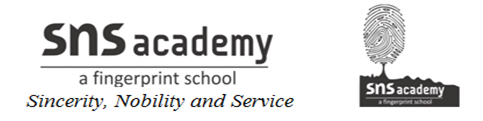 Class: IX                                                     ENGLISH                                                                           DATE: 6/9/19MARKS: 20                                           CYCLE TEST 2 (September)                                            TIME: 8.50-9.35am I.  MULTIPLE CHOICE QUESTIONS                                                                                                  (6 marks)1. What did the author pride himself about?                Ans. (C) packing2. Who is the author of the lesson ‘ Packing’?                     Ans. (A) Jerome K. Jerome3. Who offered to do packing first of all?                      Ans. (A) the author4. What irritates Jerome K. Jerome the most?            Ans. (B) seeing other people doing nothing5. What did the author pack first of all?                      Ans. (C) bag6. What did the author forget to pack in the bag?      Ans. (A) bootsII. Read the following extracts and answer the questions that following.                         (4marks)They upset salt over everything,………………………………………….. looking for it all over the room.Questions :(i) Name the lesson and the author.                          (ii) What bad thing did they do? (iii) What did George get-off his slipper?                  (iv) Where did they put the butter and what happened afterwards?(i) ‘Packing’ by Jerome K. Jerome.(ii) They upset salt over everything. (iii) He got the butter off his slipper. (iv) They put the butter on the chair and then Harris sat on it.III. Answer the following in about 30 -40 words each.                                                         (6marks)Q.1. What kind of a man was the person with whom the author once lived?Ans. The author once lived with a man. He often irritated the author. He would take rest on the sofa. He would watch the author doing work. His eyes followed the author wherever he went. He often called life a noble task, full of duty and stern work. But he would never offer to workQ.2. Describe the butter incident.Ans. George and Harris started packing the bag. George trod on the butter and it stuck to his slipper. When they came to know of it, they got it off the slipper. They put the butter on the chair. By mistake, Harris sat on it and it stuck behind him. They searched all over the room for the butter. At last, they were found it sticking on Harris’s back. The incident of the butter creates a lot of humour in the story.Q.3. Why did George and Harris have `to pick out the tomato with a teaspoon? Ans. George and Harris packed things in a disorderly way. Harris packed the jar of strawberry jam on top of a tomato. As a result, the tomato was squashed. Then they had to pick it out with a teaspoon.IV. Answer the following in about 80 -100 words each.                                                       (4marks)Q6. When did the “horrible idea” occur to Jerome? Why was it a “horrible idea”?OrWhat fuss does Jerome’s toothbrush often create for him? Ans: The ”horrible idea” that occurred to Jerome as soon as he had finished packing in his boots was whether he had packed in his toothbrush or not. He was always in the habit of forgetting to pack histoothbrush.The idea was horrible in the sense that it made him panic and grow restless. It would haunt him so much that at night he would dream that he had not packed the toothbrush. He would wakeupincoldperspiration,getoutofbedandhuntforit.Again he would pack it without using it in the morning, which meant that he would have to unpack it again. And whenever he was fishing for it, it would be the last thing to come out of the bag.After using it he would again forget to pack it and at the last moment would have to rush upstairs to fetch it. As a result, he would carry it to the railway station, wrapped up in his pocket-handkerchief.Thus, the toothbrush was a constant source of bother and horror for Jerome.